Merrimack College74th Commencement | Class of 2024The Winston School of Education and Social PolicyThursday, May 16, 2024ACADEMIC PROCESSIONMACE BEARERJames Howland, EdD, Program Director and Associate Professor of Practice, Master of Social WorkCROSS BEARERRebecca Jimenez, Associate Vice President of Student Affairs and Dean of StudentsTHE GRADUATESLed by Father Raymond Dlugos, OSA, PhD; Vice President for Mission and MinistryGRADUATE STUDENTSUNDERGRADUATE STUDENTSTHE FACULTYTHE DISTINGUISHED ASSEMBLYAcademic DeansDistinguished SpeakerHonorary Degree RecipientBoard of TrusteesExecutive Vice PresidentSenior Vice President of Academic Affairs and ProvostPresidentThe audience is requested to stand if they are able during the Academic Procession, Invocation and National Anthem, and to remain in place until the Academic Procession leaves at the end of the exercises.PROGRAMPRESIDING Christopher E. Hopey, PhD, President PROCESSIONAL The Portsmouth Brass QuintetINVOCATION Kevin J. Lucey ’89, Chair, Merrimack College Board of TrusteesNATIONAL ANTHEM Audrey McGill ’25 Accompanied by The Portsmouth Brass QuintetWELCOME Christopher E. Hopey, PhD, President A MESSAGE FROM MERRIMACK STUDENT LEADERSMaxwell Beland ’24Lara Guvelioglu MA ’22, MPA ’24DISTINGUISHED SPEAKER
Erika Giampietro, Founding Executive Director, Massachusetts Alliance for Early CollegeHONORARY DEGREE RECIPIENT
Erika Giampietro, Founding Executive Director, Massachusetts Alliance for Early CollegeRECOGNITION OF GRADUATES AND PRESENTATION OF DIPLOMASChristopher E. Hopey, PhD, PresidentAWARDSEdward G. Roddy, Jr. Outstanding Teacher of the Year AwardPresented by John “Sean” Condon, PhD, Senior Vice President of Academic Affairs and Provost2024 Merrimack MedalPresented by Rebecca Jimenez, Associate Vice President of Student Affairs and Dean of StudentsCLOSING REMARKSChristopher E. Hopey, PhD, PresidentMERRIMACK ANTHEMAudrey McGill ’25 Accompanied by The Portsmouth Brass QuintetBENEDICTIONFather Raymond Dlugos, OSA, PhD, Vice President for Mission and MinistryCLOSING OF THE EXERCISESChristopher E. Hopey, PhD, PresidentRECESSIONALThe Portsmouth Brass QuintetMASTER’S DEGREES IN COURSEJacqueline AbdallahStephen AdagwuniRachel AdamJillian AdamsonDinebari AdumeneJulia AfflittoClaire Aki-CobhamHaley AlcottJacob AlcottTatyana AleinikauMark AlmyMichael AloisiKayla AndersonHaley AnderssonTyler AngersEmily AnyonBridget AustinErin AvilaBailey Avisata-TaylorNicole BaddourKerrie BagniAllison BakanowskySarah BalestroLindsay BarbashGabriella BarbutoErika BarresiKerry BarrettZachary BarryBenjamin BatchelderDarnnellyz BatistaLosangela BatistaMadison BaumannSusan Bayer-LarsonThomas BeasleyMariel BeaumierAdam BelangerMichael BelangerElizabeth BelbinKatlynn BellSpencer BenoitKayla BerardiKerry-Ann BernardJessie BerryShai BigelowLaura BigwoodA’mari Bing-WayLeah BlockJamie BoghosianLaura BoguslavskiyVanessa BonannoJulia BorrielloSamantha BoucherBrooke BouldsVenessa BourgeoisShea-lynn BowenMatthew BreenAmber BrewsterJessica BrewsterStephanie BrincklowRyan BrooksRochelle BrothersAlyssa Brown Andrew BrownChristopher BrownLauren Brown Takiyah BrownLauren BuckminsterLindsay BukowinskiGina BurkeJennifer BurkeCara BurnsSamantha CabralAbigail CainKelsey CallahanKatherine CalleryCatherine CamaraHugh CameronJaclyn CampanoSamantha CampbellEmma CampionJillian CarboneRachele CarbuttEmily CarenJohanna CarrRiley CarrierKatelyn CarrollSuzanne CarrollReid CarterJordan CarusoAbigail CarvenCameron CasellaLouvin CasimirVanessa ChambersMorgan ChaseShawn ChaseCarlie CherrySydney ChilloBrianne ChristopherAlyson CiproMelanie ClintonCallie CoadyAshley CocchiaroMelissa CochraneAlexandra ColellaMackenzie CollinsDavid ComalliSarah ConleyKevin ConlonSara ConnollyDeanna ConteNicholas ContiTiffany CooganJustin CookSerena CookJustin CordeiroKelly CorriganKelly CostaDanielle CottonKate CraneKayleigh CrockerCourtney CroninChristine CroweOlivia CrowleyPatricia CurbeloJeremy CurleyKeaghan Curley Ashley CutterDemimarie DabilisKiley DallasLiliana DalmerElizabeth DalyKelsey DalyWilliam DamaskosMia DambraCristina DanielsChanell DaSilvaAshley DaviesShaina DawesKenisha De La RosaGianpiero de MariOlivia DeCeccaGabriella DeGraziaVictoria DelannoyOlivia DellIsolaMarissa DeluciaChristina DelyaniJacob DeMasi-CapuaBrittany DempseyAnna DennisAshley DiBellaEmily DiBellaAlaina DiBlasiAlyssa DiBlasiMolly DickersonMark DileggeMeghan DoanePatric DocmanovKelli DohertyRyan DonahueLaura DooleyJamie DostoomianBenjamin DoucetteSarah DouglasCaitlin DoyleDanielle DriscollMelissa DriverTaylor DudekAbigail DugganDaisha DukesBianca DulkisHeather DurbrowEmily DurkinHannah DziadykOlivia DziadykMikala EacrettAmy Eason-LeFortMaria EatonMatthew EatonMary EdmondsAbigail EganJeffrey EhaltKimberly EldredgeEmily EmeryAlexandra EmrickOlivia EncarnacaoWill EnglishMichelle Ernst ModeraJacqueline ErreraAna EspinalChristopher EstevezThalia EstevezMackenzie EvansStephen EvansJulia Fader-LaskinJenna FaichneyKristen FalsoIvette Fantauzzi PicartJulienne FaresAshley FarfarasLaurine FaroKerry FarrellMegan FedeleJoseph FeeneyIsabel FernandesShanelle FernandezAntonio FerreiraLauryn FieldRachel FiguciaSarah FinamoreSierra FioreGiulia FiorentinoAlison FisherHaley FitzgeraldLia FitzgeraldNoelle FitzpatrickLindsay FlahertyDelaney FliegelJessica FlynnErin FoleyJohn FoleyWilliam FoleyJohanna Ford-HuntShawna FoxTanya FranklinNicole FreemanSabrina FullamTyler FurnariMaeve GaffneyAmy GagliardiKeri GagnonDiona GambiniDavid GardnerThomas GarlandKadyn GermainBrianna GermanoVanessa GerringAnn GerryAlison GiglioSarah GilbertAlyssa GiordanoAlexander GohlDimitry GoinDanielle GomesShaez GomesNieves GomezGloribel GonzalezCameron GoodmanKendra GordonAlyssa GormanAmanda GoscinskiHeidi GouldSpencer GraboskiNicole GraingerRosa Granadeno AguilarJennifer GrantLyndsey GravaEmily GreenbergJennifer GreeneMicaela GriffinCaroline GullaAlexandra HajjarMatthew HaleyElizabeth HallEmily HammondDanielle HartJennifer HartTaylor HartKathleen HartnettKatlyn HathawayShannon Haverty-LaPointeAbigail HawesJulia HealeyRachel HearnZoe HendersonAbigail HenkelAnnileidy Paula HernandezBreanne HickeyAleigha HilbergVanTung HoJessie HodgesAlexandria HoganEmily HoganHeather HoganCatherine HollandJessica HoodMaureen HubermanDomenica HudyAshleigh HuhnAllison HuntTaylor HutchingsKatie IlkovichLiubomir IordanovAlyson IrvinIzaak JanockEsdras JavierEddivette Jimenez CorreaJennifer Rose JohnsonPhoebe JohnsonAshley JonesTayla JonesAlli JoubertJill JoyceJosephine JozokosVanessa KaddarasVictoria KakoAubine KalisaMichael KaronDiana KatsikarisKasey KavanaughMaeve KeaneCatharine KeeffeChristina KeithBenjamin KelleherVictoria KelliherJenna KellyMeghan KellyLyndsay KennedyShannan KennedyJennifer KenneyAshley KesackSydney KeyesCintia KhouzamiJoseph KielinenKerry KilduffCatherine KimaniMeagan KingShelby KirejczykKaylee KnoxAdam KohnleStephen KohnleZiba Kolahy-ShamsRachel KornreichMatthew KorzecSebastien LabissiereKaleena LaguerreKarima LahyaniCiara LallyEmily LamkinRenee LamyMeredith LaneTimothy LangDerryn LangloisCameron LankenauMadelyn LapierreJordan LaplumeEmily LarkinHanna LawlerBrandi LeBlancKaitlin LeBlancLisa LeedySean LeehanMegan LegerPresley LeightonMackenzie LeLievreHaroldo LemeJohanna LeschAlysha LetendreSheila LethinCaitlin LetourneauPatricia LevitreHelena LiedtkeSarah LiekwegMarlaina LinnaneMadeleine LinschotenKaleigh LitchfieldRyan LoftusDaniella LombardoGabriella LombardoBrooke LonerganKristina LongAmanda LougeeAbbey LoughlinKara LowkesHaley LowneyHaleigh LucasCecelia LundePatricia LynaMegan LyonsColleen MacdonaldErin MackeyWilliam MacKinlayMichelle MacPhersonChristine MaggioShannon MaglioneBrianna MahoneyDaniel MahoneyMariely MaldonadoMaria Maldonado CruzMichelle ManatreyJanet ManningLaura MarinoGiana MarksNathaniel MarottaJaminnette MarquezKiley MartelKyle MartinSarah MartinAiman MasalawalaNicole MastrantonioKaylen MawdsleyFaith MayCasey McAuliffeNatalie McBeathPatrick McCarterBrooke McCarthyJaelen McCarthyKeara McCartneyChristopher McCoyTimothy M. McCueAndrea McDonaldTimothy McDonoughCaitlin McElwaney-RioShannon McGrathLori McHenry-GildaeHana McLindenMaggie McManusOwen McMullenSerena McNaryAudrey McQueenAngela McVeyRosmery MedranoNatasha MercuriMarie MerlinoMorgan MessinaStephanie MessinaBenjamin MieleJoanna Mills-ReidLindsey MinchelloBelinda MirandaBryce MirandaKatherine Mitchell MorenoHannah MobiliaEmma MoffattCeleste MolleTamara MondesirMeghan MongeauJake MonizJessica MonizChristopher MooneyAshlee MorganCaroline MorganIsabella MorganAbigail MorinJoseph MorinKatelyn MorinJohn MorrisLouisa MorrowMarykate MulcahyAmanda MurphyMichelle MurphyRyan MurphyAmanda MurrayJordan MuseCorinne NewellJessica NicholasAshley NightingaleAlison NingHannah NitescuShaista NoreenKaela NoyesStarlina NunezKathryn O’BrienJulie O’ConnorSean O’ConnorCharlena O’KeefeMatthew O’NeillBrittany OdenwellerCeline ODowdPatricia OduahJennifer OgonowskiSamantha OliverNicole OlsenSandra OlsenChristine OrtizJoshua PageAbigail PaineKatlyn PaivaKyle PalladinoJocelyn PalmerKayla PalmerOlivia PantanoTyler PapciakClarice PappShaylyn ParkhurstKatelyn ParzialeMaya PatelKaley PatriquinMichael PattersonDorothy PaulChristina PedersenBrittany PeoplesJulia PepkaElise PersickettiJonathan PetersChristine PetersonLily PetersonChristine PhillipsCrissel PinedaTimothy PinkhamCaitlin PiresJason PollinaNancy Lyn PompeoYismark PonceNicholas PonteStephanie PopovichenkoAriana PortallaJessica PorterJessica PotitoAlisa PovenmireClaire PowellTiana PowellEdward PrajznerMary PrattEvan PreesMichael PrestonMichael PriceAlexandra ProchCandace ProulxMarissa PuccioMiranda PutnamStephanie QuezadaFranklin QuijadaKyle QuinzaniSarah QuirbachJoseline RamirezBenjamin RamosJoshly RamosJulia RayKevin ReddingtonJoseph ReenAriana ReidDamara ReidCaitlin ReillySheri ReillyCaroline RenRachel ResendesErin ReynoldsClaire RhatiganJulia RicciBryna RichardsJordan RiggsOlivia RileyMatthew RinaldiAlexander RisbergSamantha RobertsConner RobertsonEileen RockwellRacheal RodimakJessica RodriguesJoshua RodriguezElizabeth RogersCheryl RooneyAmy RoosEdgar Rosario MarreroAntonia RosatiJillian RowlandAlexander RoyerOlivia RussellSiobhan SalaniSasha SammisEnrique SanchezKara SandsNicollette SantiagoCassandra SantosRita SaraivaAbigail SarrafShelby SawtelleEvan ScarlettEllery SchillerNicole SchmidtStephanie SchneiderWilliam SchoenbergerAmy SchramJenna ScottIsabella ScuderiMary SeltzerSamantha ShanahanJessica ShayAidan SheaMeghan SheaRachel SheehanKyle SherrickSpencer ShockEliza ShulmanKenneth ShuteArielle SilvaTayla SilvaKim SilvermanElizabeth SimmonsRose SimpliceClare SimpsonPeter SkazaAmy SmithEi Phyu SmithKaitlyn SokNicole SolimineAbbi SolomonWilliam SpirdioneRiley SpringChristopher StaniulTanya StanleyMolly StauntonEmily StefanichCameron SteigMichelleann SterlingCatherine StewartToni StewartJacquelyn StilesPatricia StockerCathleen StollenwerkEmily StoneKara StoneAva SullivanDaniel SullivanKathryn SullivanMeghan SullivanChristian SuretteAlana SutherlandKaitlyn SvendsenMelinda SweeneyMichaela SzymanskiLouis TakesianSavannah TaylorAshley TejadaJylian TeresoStephanie ThayerJessica TranSamantha TreffKatrina TuckMarissa TuckerLaura TweedyMiranda Tygert O’ConnellErin TyrrellKatherine UlcickasHaley VailliantMaggie-Molloy Van DyneTaylor VanariaJessica VangosRachel VigoritaArianna VitaccaMarissa VotrubaCarolyn WallaceJohn WalshHeather WalterBlake WassermanBryanna WattsRylan WertzErin WesleyGarrett WhiteSophia WhiteKimberly WhittakerAmanda WilliamsLily WilliamsMollie WilliamsSarah WilliamsAraiyah WillisMatthew WillisAinsley WitherellAthlyn WoodMadeline WoodOlivia WoodJulianne WydolaBradley ZadroznyElicia ZecchiniDanni ZhuKimberly ZuberUNDERGRADUATE DEGREES IN COURSEJulie AckersonLillian AhlGriffin AllaireBruno AuzecRenee BabineauLauren BaudoAmber BeanAnthony BelloElizabeth BelmonteCharlotte BernhardtCarly BettanoMariah BeutelAshley BillJoseph BissonKailyn BowiePamela Brady Euler Pamela Brady EulerSarah BreenJulia BrennanRiley BrunelleHalle BurgessAllison CabralRebecca CantuJoseph CappadonaToni CaputoJoe CarreiroErin CarrollSarah Carroll Talia CasaleMarissa ChavesNicholas CiciotteJulia CohenKatia Coll-SantanaMatthew ConnellyVictoria ContiAidan CookCorinna CorriveauMadison CoughlinCiara CoxJalie CuocoJillian DaroisKelsey DavenportAlec DiradourianKatelyn DistasioCourtney DolanLeah DoucotMegan DowningKristina DoyleEmma DriscollBonnie DuranteTatiana EstradaVictoria FazioAbigail FedericiPatrick FeeneyJames FerenceJessica FerraroZachary FioreAva FiricanoRebecca FisherJenny FogleJackson Fortune-O’brienMargaret FranzJahaida GabrielMelissa GannonAbigail GarsideEmma GedickEmily GlynnEmily GosselinKylie GreeleyLindsey GriffinJenna GrossMeghan HarmonAlexa HarringtonSydney HaskinLindsey HaysKaitlyn HealyCasey HeganCharles HelmThomas HemmendingerErin HillJakobi HolidayAislin HynesHannah JeffersCatherine JohnsonSophia KalaitzidisMatthew KaplanRory KerrAnnalise KolendaMolly KueterMichael LavallieErin LeahyTyler LeavyLeann LeBlancIsabella LeBrunAva LescinskasQuinn LewisKendra LinkGwyneth LittlehaleGabriel LopezAndrew MacMolly MacdonaldSara MacGaffeyIsabella MaffeoAllison MallettJenna MaloneNatalie MankVictoria MantiaHaylee MarchandGabriella MarcheseFabielys MartinezKeely Martyn Emma MastovskyEdward McCarthyEmily McCormackSophia McGonagleGrace McIntyreMikayla MelahnRyan MerchantBrieanna MetcalfChristina MilinazzoEmily MullenAries MustoeRebecca NeeChristopher Nguyen-BishopRiley NigohosianGrace O’LearyJoshua OmanArline OrtizLauren ParadisGeorgia ParkerBethany PenderSam PhelanAshley PiazzaOlivia PoillucciMolly PorterAlessia PuccioAshley RapozaAbigail RaymondShea RobertsonJohn RobinsonKali RoweSerena RussoEmma RyderKelly SacramonePaige SalviGabriela ScarpelliCasey SheehanLuke SheehanRachel Sheikh-AbdouBridget SlocumAbigail SperrazzaNicole StaggKailyn StanioAmaya StatonCaitlin Ann SullivanErica SurabianSara Elizabeth SwantonAislin TerenzioAllison TolanDaniel TolanMeghan TullyJulia VassPeter VastaSylvia VegaJordyn VellaSean WalshMolly WhelanKylie WillwerthHanna WizboskiRyan YoungEmma ZimonDISTINGUISHED SPEAKERFrancis KenneallyFrancis “Frank” Kenneally III is president and CEO of the Merrimack Valley YMCA, one of the region’s leading nonprofits serving more than 40,000 individuals annually through programs and services that promote youth development, healthy living and social responsibility.The Merrimack Valley YMCA operates facilities in Andover, North Andover, Lawrence and Methuen, Massachusetts, a day camp in Salem, New Hampshire, and two overnight camps on Bear Island Lake Winnipesaukee in Meredith, New Hampshire.As a lifelong resident of the Merrimack Valley, Mr. Kenneally brings a unique perspective and understanding of the communities the Y serves. This understanding has led to several creative and innovative approaches by the Y to address community needs around early education and care for young children, food insecurity, safety around water, educational inequalities and bridging communities.Mr. Kenneally is a leader in promoting collaboration among state and local governments, educational institutions, healthcare providers and other nonprofits to address issues that impact youth and families in Northeast Massachusetts. He started his career in camping and aquatics and has held several program and executive positions leading up to being named president and CEO in July 2019.Under his leadership, the Y has focused on reimagining programs and services to create an impact that is guided by the needs and aspirations of the community. He has also increased philanthropy to the Y which has been leveraged for facility improvements, infrastructure upgrades and to provide greater access and assistance to residents of the Merrimack Valley seeking to improve their health and wellness.In 2017, Mr. Kenneally was presented with the Kiwanis Club of Greater Lawrence Humanitarian Award. Additionally, he has received Y-USA’s Emerging Leaders Resource Network Legacy Award for 2020 and the Rotary Club of Andover Citizens Who Care Award in 2023. Mr. Kenneally has a certificate in non-profit business leadership from Mendoza College of Business at the University of Notre Dame and completed a LEADS Fellowship in partnership with Harvard Business School in 2021.He is deeply engaged in the Merrimack Valley community serving on the boards of the Lawrence Partnership, Merrimack Valley Chamber of Commerce, Andover Service Club, North Andover Scholarship Foundation and Merrimack College School of Nursing and Health Sciences Board of Advisors. He also volunteers on the boards of the Epilepsy Foundation of New England and the Alliance of Massachusetts YMCAs chairing the Public Policy Committee.Mr. Kenneally is a graduate of Salem State University, earning a bachelor’s degree in sport, fitness and leisure studies. He also earned a master’s degree from Springfield College in human services organizational leadership. He lives in North Andover, Massachusetts with his wife Amy. They have three adult sons.
HONORARY DEGREE RECIPIENTJohn Petillo | Honorary Doctorate of Public HealthDr. Petillo was named president of Sacred Heart University in March 2011. Before that, he served as interim president beginning in October 2010 and dean of the University’s Jack Welch College of Business & Technology since March 2009. Under his leadership, Sacred Heart has experienced unprecedented growth both academically and physically.During his tenure, the university has added or begun construction on approximately 10 new buildings, not including extensive renovations at the West Campus site. In addition, the university has added the Colleges of Education & Human Development and Nursing and the School of Computer Science & Engineering as well as many new programs at both the undergraduate and graduate levels. The university has also greatly expanded international educational opportunities for students under Dr. Petillo.He holds a doctorate in counseling and personnel services from Fordham University, master’s degrees from the Darlington School of Theology and Rutgers University, and a bachelor’s from Seton Hall University.
DIPLOMA TRANSLATIONThe translation of the Merrimack College diploma from Latin to English is as follows: Merrimack College To all reading this document Greetings in the Lord The President, Faculty and Trustees of Merrimack College by virtue of properly completing required studies on the recommendation of the faculty and by the authority vested in us by the Commonwealth of Massachusetts confer on name of student the degree of name of degree and grant freely all rights, privileges and honors pertaining to that degree. In witness thereof we place the seal of the College. Given in North Andover in the Commonwealth of Massachusetts date of degreeBOARD OF TRUSTEESKevin J. Lucey ’89, ChairChristopher E. Hopey, PhD, PresidentKaren Cambray ’88, Vice ChairAlvin M. Chapital, III ’86, Vice ChairRev. David A. Cregan OSA., PhD, Vice ChairMarybeth McInnis, Esq. H’17, Vice ChairRev. Bryan J. Kerns, OSA, SecretaryJeffrey A. Doggett, EdD, Officer of the CorporationCaitlyn M. Bosworth, Esq., Assistant SecretaryRev. Robert P. Hagan, OSA, Ex OfficioAlfred Arcidi, Jr. ’84, P’06, P’18, MP’17, H’21, GP’23Michael P. Arcidi ’85John (Jack) T. Boyce ’81, H’23Bruce A. Bouchard ’79Matthew Carpenter-Dennis, Esq.Joanne Caruso Bentley ’81Peter J. Caulo ’83Lynne Ann Chase ’90, P’23Rev. Kevin M. DePrinzio, O.S.A., PhDFrancis “Ken” Duane ’80, H’16Michael J. Franco, Esq. ’81, P’12Rev. Francis J. Horn, OSA, JCDDennis J. Leonard ’77Paul L. Mucci P’07Rev. Arthur P. Purcaro, OSAKevin R. Rhodes ’91Kevin J. Routhier ’99James E. Scammon ’83Patrick J. Sullivan
ABOUT MERRIMACK COLLEGEOne of only two Catholic Augustinian colleges in the United States, Merrimack College is a rising institution with a decade-long trajectory of growth and innovation. Merrimack is a selective, research-oriented, master’s comprehensive institution with approximately 5,700 undergraduate and graduate students from 34 states and 36 countries, comprising schools of arts and sciences, engineering and computational sciences, nursing and health sciences, education and social policy, and business. The College’s 220-acre campus is just north of Boston in North Andover, Mass.MISSION AND VISIONOur mission is to enlighten minds, engage hearts, and empower lives. Inspired by the Catholic faith and the Augustinian tradition of seeking truth through inquiry and dialogue, our vision is to: Prepare students to adapt creatively to tomorrow’s realities through excellence in the liberal arts, sciences, and the professions; Build a community of scholars welcoming and respecting a diversity of backgrounds, experiences, beliefs, and perspectives; Cultivate the intellectual, moral, spiritual, physical, and personal awareness needed to make wise choices for life, career, and service; Encourage and support scholarly work that contributes to the wisdom on which society bases its decisions; Engage other educational institutions, industry, and agencies of social change in collaborative efforts fostering a just, peaceful, and sustainable world.THE SEAL OF MERRIMACK COLLEGEDrawing on our rich history, the modern shield of Merrimack College reinterprets elements from the original 1947 College seal. 
The shield includes four quadrants: The book with the words “Tolle Lege” (“take up and read”), the famous words connected with the conversion of Saint Augustine to Catholicism, proclaiming the College’s founding by the Order of Saint Augustine. Wavy pallets, to represent the “swift water” of the Merrimack Valley’s original Native Americans. The cross fleurette, from the coat of arms of the Archdiocese of Boston, in which Merrimack College is located. The cross fleurette refers to the French ancestry of Bishop Cheverus, the first Bishop of Boston (1810–1823). The symbolism of our colors: blue for loyalty (and the cold, rippling waters of the Merrimack River) and gold for wisdom (also the color of the papacy).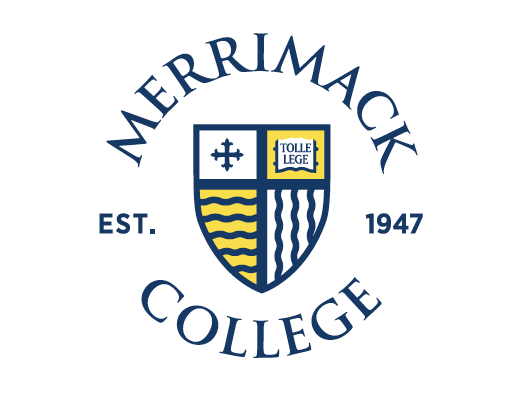 THE CEREMONIAL MACEThe mace carried in academic processions derives from medieval times in England when an official was taking office. At that time, the mace was a formidable weapon and was held ready by the mace bearer to protect the dignitary. From the sixteenth century in England and since colonial days in the United States, the mace has become a symbol of academic office and is carried by a distinguished member of the faculty. The Merrimack College mace has a young history. It was fashioned for the 1986 Commencement by Cistercian Monks of the Holy Rood Guild at Saint Joseph’s Abbey in Spencer, Massachusetts. The monks are renowned craftsmen and designers of ecclesiastical vesture. The Merrimack College mace is thirty-six inches long and is made of black walnut. The front of the mace carries the College’s hand-painted, gold-leafed seal. From the intricate coat of arms of the Order of Saint Augustine, the back of the mace is hand carved with an open book symbolizing the conversion of Augustine. On the left hand side of the book is a tongue of flame above a heart pierced with “the burning love of God.” An elegantly simple cross adorns the top of the mace. THE CEREMONIAL CROSSThe processional cross is expressive of the Augustinian longing for unity of our minds and hearts in God. It was designed by the Augustinian Contemplative Nuns at the Monastery of Our Holy Savior in Leccetto, Tuscany, Italy. Small replicas of this cross are given to Merrimack students engaged in service to others through Service Learning and the SEND Programs as well as to those who participate in MORE, the Pellegrinaggio en Italia, and other programs that foster self-awareness and spiritual growth.REGALIAThe origins of academic dress lie in fourteenth century England. The buildings frequented by medieval scholars were often cold and damp; long gowns (particularly with hoods to protect tonsured heads) may have been worn more for warmth than fashion. The distinctive gown set the student apart from their fellow citizens. As late as the Civil War, students at American universities wore caps and gowns daily while in residence. Whatever the origin, academic regalia grew in diversity and splendor, with scholars displaying distinctive costume for different occasions and achievements. The result was a bewildering variety of designs. An intercollegiate commission met at Columbia University in 1894 to establish a standard academic costume code, and over the years it has been revised by an official committee of the American Council on Education. The committee’s prescriptions, while regulating, still allow for great pageantry at formal academic events. From the cap, gown, and hood, it is possible to distinguish the institution from which the wearer was graduated, the field of learning in which the degree was earned, and the level of the degree— bachelor, master, or doctoral. The distinguishing feature of the black mortarboard cap, standard at most colleges and universities in the United States, is the color of the tassel—black for the holder of a bachelor’s or master’s degree, gold for a doctor’s degree or the governing officers of educational institutions. The gown is normally black, and the gown’s cut and trim indicate the level of the degree held. The bachelor’s has long, pointed sleeves, while the master’s has oblong sleeves, open at the wrist, with the front part cut in an arc. The doctor’s sleeves are bell-shaped, with three bars of velvet, and the gown is trimmed with velvet down the front as well. The hood tells the most about its wearer. The length of the hood and width of the binding vary according to degree. The hood is lined with the official colors of the college. The color of the hood’s binding indicates the area of study in which the degree was granted. Students also wear other regalia, including cords signifying academic honors and stoles representing countries they studied in during their academic career. At formal academic occasions, the President of Merrimack College also wears the Presidential Medal which incorporates the College seal. MERRIMACK COLLEGE ANTHEMO Merrimack, how shall we honor you? With mind and heart awakened to the truth. We shall build God’s city in ourselves and in our world, reaching out in service, our hearts a-fire with love.The restless quest for wisdom in the company of friends, call us ever onward ‘til in God our hearts find rest. Our guides are faith and reason on a path that yet unfolds, and come we will to wisdom through knowledge formed in love. O Merrimack, how shall we honor you?
With mind and heart awakened to the truth. We shall build God’s city in ourselves and in our world, reaching out in service, our hearts a-fire with love.